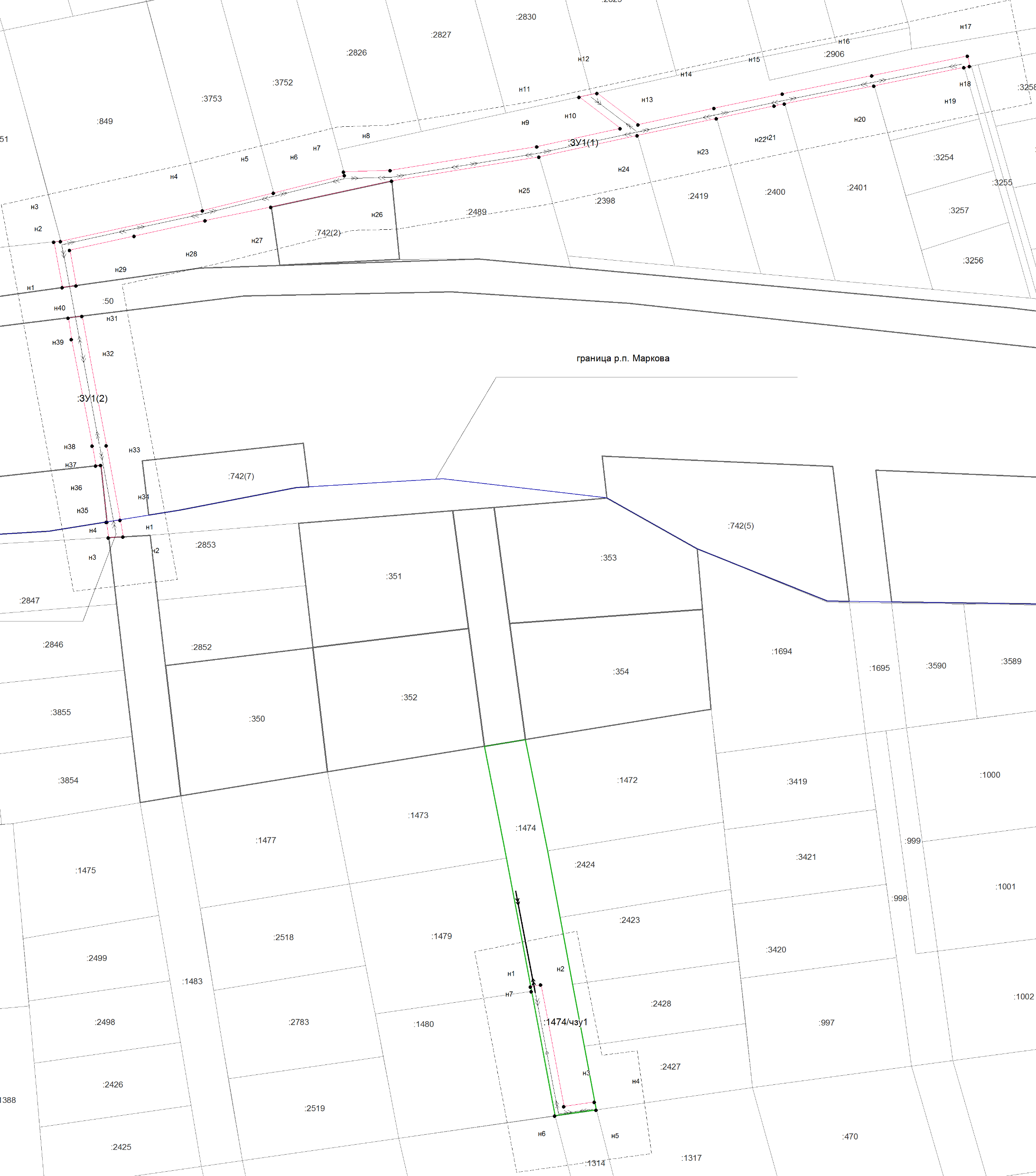 2559-1705-К-ПМТ-ЧМТ2559-1705-К-ПМТ-ЧМТ2559-1705-К-ПМТ-ЧМТ2559-1705-К-ПМТ-ЧМТ2559-1705-К-ПМТ-ЧМТ2559-1705-К-ПМТ-ЧМТ2559-1705-К-ПМТ-ЧМТ2559-1705-К-ПМТ-ЧМТСтроительство линейного объекта «Воздушная линия 0,4 кВ от ТП- 4726 до «Заявителей», поле «Анисимово»Строительство линейного объекта «Воздушная линия 0,4 кВ от ТП- 4726 до «Заявителей», поле «Анисимово»Строительство линейного объекта «Воздушная линия 0,4 кВ от ТП- 4726 до «Заявителей», поле «Анисимово»Строительство линейного объекта «Воздушная линия 0,4 кВ от ТП- 4726 до «Заявителей», поле «Анисимово»Строительство линейного объекта «Воздушная линия 0,4 кВ от ТП- 4726 до «Заявителей», поле «Анисимово»Строительство линейного объекта «Воздушная линия 0,4 кВ от ТП- 4726 до «Заявителей», поле «Анисимово»Строительство линейного объекта «Воздушная линия 0,4 кВ от ТП- 4726 до «Заявителей», поле «Анисимово»Строительство линейного объекта «Воздушная линия 0,4 кВ от ТП- 4726 до «Заявителей», поле «Анисимово»ИзмКол.ул.Лист№докПодписьдатаСтроительство линейного объекта «Воздушная линия 0,4 кВ от ТП- 4726 до «Заявителей», поле «Анисимово»Строительство линейного объекта «Воздушная линия 0,4 кВ от ТП- 4726 до «Заявителей», поле «Анисимово»Строительство линейного объекта «Воздушная линия 0,4 кВ от ТП- 4726 до «Заявителей», поле «Анисимово»Строительство линейного объекта «Воздушная линия 0,4 кВ от ТП- 4726 до «Заявителей», поле «Анисимово»РазработалРазработалГолимбиевскаяГолимбиевскаяПроект планировки территориистадиялистлистовПроект планировки территориип11Проект планировки территориип11Чертеж межевания территорийМасштаб 1:1000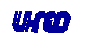 Чертеж межевания территорийМасштаб 1:1000Чертеж межевания территорийМасштаб 1:1000Условные обозначения:	- Территория проекта  Границы межуемого земельный участка части существующего земельного участка, выделяемых   под строительство электросети.-Граница обременяемого земельного участка, по территории которого проходит проходи проектируемый объект ____  -Красные линии установленные в ППТ____- Границы земельных участков сведения о которых имеются в Государственном кадастре Недвижимости